Ficha de OcorrênciaRef: SPVLeiloes_ReportingError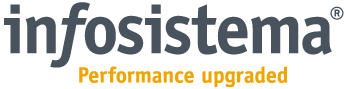 Data: 2010-07-27Autor: Sérgio CostaDescriçãoEsta ocorrência deu-se após a execução dos leilões da Sociedade Ponto Verde na plataforma ComprasPt.Foi relatado por um retomador que quando visualizou o quadro de resultados dos leilões em que tinha participado, após o término dos mesmos, via posições diferentes das que tinha visto durante a execução dos mesmos. Isto é, existem leilões nos quais os retomadores visualizavam a sua posição em primeiro lugar no relatório final do leilão embora estivessem em segundo lugar durante a execução do leilão, e vice-versa.Note-se que não existe impacto no resultado final uma vez o relatório corrigido, pois o erro apenas estava no relatório e não na execução dos leilões.CausaEsta ocorrência deveu-se a um erro no algoritmo que prepara os dados de reporting dos leilões terminados. Este erro fazia com que em caso de licitações iguais, fosse a última licitação considerada como vencedora ao invés da primeira.Este erro afectou apenas a informação visualizada do resultado do leilão após o fim do mesmo, não tendo havido qualquer erro no feedback dado aos utilizadores durante a execução do leilão. Ou seja, a execução do leilão e o cálculo dos rankings foram bem executados e calculados.O problema deveu-se à matriz de distâncias ser igual para todos os retomadores,  tendo passado a ser mais provável ter retomadores com a mesma pontuação. E neste caso os retomadores têm de ser ordenados por ordem temporal de licitação.Note-se que tal acontece apenas para os retomadores que apresentam exactamente o mesmo preço.O relatório estava a devolver os resultados ordenados por pontuação mas sem ter em consideração a cronologia de licitação em caso de empate, pelo que o servidor de base de dados devolvia os registos dos retomadores com a mesma pontuação em ordem aleatória (isto é, os retomadores com a mesma pontuação podiam ver a sua posição trocada entre si).Os Lotes afectados por este defeito foram os seguintes:Resinorte - Lamego (100%)Suldouro - Sermonde - V.Nova de Gaia (100%)Suma Douro - Mirandela (100%)Algar - Sotavento Faro (100%)Amarsul - Palmela (40%)Amarsul - Seixal (41%)Braval - Póvoa de Lanhoso (100%)Valorlis - Leiria (94%)ResoluçãoFoi corrigido o algoritmo de produção do relatório, e foram geradas de novo as informações de fim de leilão para o concurso. A informação presente na plataforma reflecte agora correctamente as posições dos retomadores nos leilões.O algoritmo do relatório agora corrigido toma em consideração a pontuação a cronologia de licitação.